    SAVEZ MAŽORETKINJA I POM PON TIMOVA HRVATSKE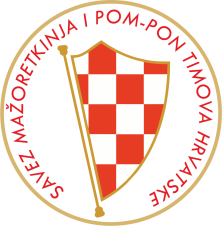 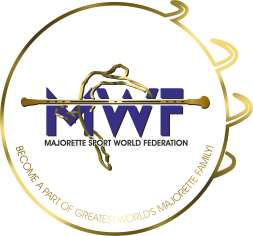                              KALENDAR DOGAĐANJA                                 ŠK. GOD. 2021./2022.04.09.2021.-ZADARSjednica SudacaSjednica Upravnog odboraSjednica SavezaPraktični ispit za nacionalne suce /generacija 2020./2021./05.09.2021.-ZADAR-1. Seminar za polaznike nove generacije  škole za trenere12.09.2021.-NOVSKA-Revijalna smotra povodom 25. Godina djelovanja Novljanskih mažoretkinja23.-24.10.2021.-ZADAR/MWF –World Cup of Majorette SportStudeni-2. Seminar za polaznike nove generacije škole za trenere05.12.2021.-IX. ZAGREB CHRISTMAS OPENSiječanj 2022.-MWF sjedniceSeminar za MWF internacionalne suceSiječanj 2022.-Sjednica SavezaSeminar za suce SMPTH-a20.02.2022./ZADAR-37. DRŽAVNI TURNIR-solo formacije /CUP-velike formacijeOžujak-3. Seminar za polaznike nove generacije škole za trenere28.-29.03.2022.-KIEV/UE-MWF-International GRAND PRIX of Majorette Sport24.04.2022.-ZLATAR BISTRICA/38. DRŽAVNI TURNIR-velike formacije/CUP-solo formacijeSvibanj-2022.-sjednica sudaca SMPTH-a4. Seminar za polaznike nove generacije škole za trenere11.06.2022.-V. WORLD Majorette Sport DAY23.-26.06.2022.-ZADAR/MWF-XVII. European Champopnship of Majorette SportSrpanj 2022.-ZADAR/ Ljetni kamp mažoret sporta21.-24.09.2022.-Almaty-KZ/IV. Majorete Sport WORLD Championship